Working Group on the Legal Development of the Madrid System for the International Registration of MarksTwelfth SessionGeneva, October 20 to 24, 2014rEPLACEMENTDocument prepared by the International BureauThis document recalls the basic elements of the operation of replacement and examines how the applicable provisions of the treaties of the Madrid System have been implemented by its Contracting Parties, based on information provided by them.  It summarizes the divergent interpretations of the underlying principles governing replacement made by the Contracting Parties and it proposes, for the consideration of the Working Group on the Legal Development of the Madrid System for the International Registration of Marks (hereinafter referred to as “the Working Group”), issues for discussion and consideration aimed at simplifying and harmonizing the practices on replacement of the Offices of the Contracting Parties.  I.	IntroductionReplacement is set out in Articles 4bis of the Madrid Agreement Concerning the International Registration of Marks and of the Protocol Relating to that Agreement (hereinafter referred to, respectively, as “the Agreement” and “the Protocol”) and in Rule 21 of the Common Regulations under the Madrid Agreement Concerning the International Registration of Marks and the Protocol Relating to that Agreement (hereinafter referred to as “the Common Regulations”).  The issue of replacement was last discussed in the ad hoc Working Group, at its fifth session (May 5 to 9, 2008).  Document MM/LD/WG/5/7 presented the findings of a survey where 48 Offices of Contracting Parties had replied to a questionnaire on the practices concerning the replacement procedures.  Reference is made also to document MM/LD/WG/3/3, presented in the third session of the Working Group.  The International Bureau frequently receives questions from users of the Madrid System on how replacement works and how the various Offices of the Contracting Parties to the Madrid System have implemented the procedure for replacement.  Due to the sustained interest of users on replacement and the recent significant growth in the number of Contracting Parties to the Madrid System, the International Bureau wanted to revisit the issue of replacement, to gather more information on how this is implemented in the various Offices.  The International Bureau invited Offices and other relevant authorities of the members of the Madrid Union to provide information in a questionnaire concerning replacement.  This questionnaire was identical to the one sent to the Contracting Parties in November 2007;  so, Offices had the options to submit information for the first time, to update the information provided in 2008, or to refrain from replying, if the information provided in 2008, was still valid.  By March 10, 2014, the International Bureau had received replies to the questionnaire from 57 out of the 92 Contracting Parties to the Madrid System.  In addition, information from 14 Contracting Parties that was provided in 2008, has been taken into account, as it is assumed that this information is still valid since no new information has been submitted.  The statistical compilation of all the replies to the questionnaire, from 71 Contracting Parties, is set out in Annex I, while Annex II provides a matrix showing the answers received.  II.	REPLACEMENT:  BASIC PRINCIPLESThe basic principles that govern the replacement procedure were set out in document MM/LD/WG/2/8.  These are reproduced below for the convenience of this session of the Working Group.  Articles 4bis(1) of the treaties provide that a mark that is the subject of a national or regional registration in the Office of a Contracting Party is deemed to be replaced by an international registration of the same mark under the following conditions:  	(i)	both the national or regional registration and the international registration are in the name of the same holder,	(ii)	protection resulting from the international registration extends to the Contracting Party in question,	(iii)	all the goods and services listed in the national or regional registration are also listed in the international registration in respect of the Contracting Party in question, and	(iv)	the extension of the international registration to that Contracting Party takes effect after the date of the national or regional registration.  Furthermore, Articles 4bis(1) of the treaties state that the international registration is deemed to replace the national or regional registration without prejudice to any rights acquired by virtue of the latter.  Articles 4bis(2) of the treaties provide that the Office, in whose national or regional register the mark is recorded, is required, upon request, to take note in its register of the international registration.  Rule 21(1) of the Common Regulations further provides that where, following a request by the holder, an Office has taken note in its register, that Office is required to notify the International Bureau accordingly.  Such notification should indicate the following:  	(i)	the number of the international registration concerned,	(ii)	where the replacement concerns only some of the goods and services in the international registration, those goods and services, and	(iii)	the filing date and number, the registration date and number, and the priority date, if any, of the national or regional registration which has been replaced by the international registration.  Pursuant to Rules 21(2) and 32(1)(xi) of the Common Regulations, the International Bureau records and publishes the above indications.  The purpose of this procedure is to ensure that the relevant information concerning replacement is made available to third parties in the national or regional registers, as well as in the International Register.  It should be underlined that the fact that an Office takes note in its register of an international registration, pursuant to Articles 4bis(2) of the treaties, is not a precondition for replacement, only a formality.  Articles 4bis(2) of the treaties merely provide that an Office take note “upon request”.  In other words, provided the conditions under Articles 4bis(1) of the treaties have been met, replacement has effect and the possibility of requesting an Office to take note of that fact is an option which the holder may elect, or not, to exercise.  However, apart from the qualification relating to earlier acquired rights, neither the Agreement nor the Protocol elaborates further on the effects of replacement.  III.	IMPLEMENTATION AND APPLICATION OF ARTICLES 4BIS OF THE MADRID AGREEMENT AND of the PROTOCOL, AND OF RULE 21 OF THE COMMON REGULATIONSThe information provided by the Offices shows that divergent procedures and practices prevail regarding the implementation of Articles 4bis of the treaties and of Rule 21 of the Common Regulations.  Implementation of Articles 4bisThere are Contracting Parties that have not yet adopted any specific provisions concerning the implementation of Articles 4bis of the treaties.  The information provided shows that Articles 4bis(1) are directly applicable in a large group of Offices (38), while a noteworthy number of Offices (27) have provisions in their national or regional trademark legislation specifically implementing these Articles.  A small number of Offices (six) neither have implementing provisions nor is the Agreement or the Protocol directly applicable.Request to take note (Article 4bis(2) – procedure)While replacement as such is effective automatically, provided that the conditions are met, Articles 4bis(2) of the treaties state that an Office, upon request, shall be required to take note in its register of the international registration.  Regarding the formality of an Office taking note in its register of an international registration, the replies to the questionnaire show that the following practices have been adopted:  	(a)	A noteworthy group of Offices (29) have provisions in their national trademark legislation to implement Articles 4bis(2) of the treaties, while a large group of Offices (44) have not implemented such provisions.  Of the latter group, the Agreement or the Protocol is of direct application in 28 Offices, 13 Offices have a specific procedure for its application (such as Office practice or Administrative guidelines of Office), and three Offices have neither implementing provisions nor is the Agreement or the Protocol of direct application.  	(b)	Regarding the procedure of taking note, a noteworthy number of Offices (14) require that a request under Articles 4bis(2) of the treaties be presented on a specific form.  	(c)	Not all Offices have established fees concerning replacement, although a noteworthy number of Offices (24) require the payment of a specific fee.  	(d)	A number of Offices (28) have informed of other specific requirements.  One Office (New Zealand) requires the request to be submitted electronically, another Office (Republic of Korea) requires the holder to submit an extract of the national registration, and in yet another Office (Turkey), the holder is required to submit a letter of application together with a power of attorney.  	(e)	Most of the Offices (54) have received requests to take note in their register of a replacement of a national or regional registration.  Twenty-three Offices have received between one to five requests to take note, 15 Offices have received between five and 20 requests, and 16 Offices have received between 21 and 100 requests.  No Office has received more than 100 requests.  However, a noteworthy number of Offices (17) have not yet taken note of any replacement.  	(f)	Most of the Offices (60) that have taken note of replacement have done so upon request from the holder.  However, a small number of Offices (10) have in place an ex officio procedure for taking note of the international registration, irrespective of a request from the holder:  three Offices have indicated that they have not yet taken such note, three Offices have taken note less than five times, two Offices have taken note between five to 20 times, one Office has taken note between 21 to 100 times, and one Office reported having taken note ex officio more than 100 times.  	(g)	All of the Offices verify criteria for replacement before taking note.  Almost all of the Offices verify that all the goods and services listed in the national registration are also listed in the international registration (69);  that the same holder owns the national and the international mark (68);  that the protection resulting from the international registration extends to the territory (66);  and that the extension of the international registration takes effect after the date of the national registration (59).  In addition, a noteworthy number of Offices (14) have other specific requirements, for example, identity of marks or payment of fees.  IV.	INTERPRETATION OF ARTICLES 4BIS – DIVERGENT VIEWS AND PRACTICES AT THE NATIONAL OR REGIONAL LEVELApart from the matter of the direct implementation and application of Articles 4bis of the treaties and Rule 21 of the Common Regulations, it seems clear that among those Offices where procedures for replacement are in place or where there is some experience with replacement, there are divergent interpretations on how to apply the provisions.  The following differences, that were also addressed in the Working Group at its third session (see document MM/LD/WG/3/3), continue to exist according to the information given upon the latest questionnaire.  Date on which replacement takes placeThere are different views among the Offices on the date of effect of replacement.  A large group of Offices (30) take the view that the relevant date for the purpose of replacement is the date of the international registration in question.  A smaller number of Offices (10) take the view that replacement takes place upon the date of expiry of the refusal period.  A noteworthy number of Offices (19) consider that replacement would take place on the date of the grant of protection, where applicable.  Ten Offices have provided specific information, such as that replacement would take place on the date of expiry of an opposition period, if no opposition has been filed (Estonia), or that replacement would take place within one month from the request for taking note of replacement (Lithuania).  Time at which a request under Articles 4bis(2) may be filed with the OfficeRegarding the request to take note under Articles 4bis(2) of the treaties, there are various practices in the Offices regarding as from when they will accept such requests.  A large group of Offices (47) accept such request after the date of notification of the international registration or the subsequent designation by the International Bureau.  A noteworthy number of Offices (11) accepts the request only after the date of issuing a statement of grant of protection.  A small number of Offices (7) accept the request only from the date of expiry of the refusal period, and another small number of Offices (6) indicate they have different practices, which have been specifically detailed;  for example, that the holder would need to submit the request on a specific form (“Request for recordal on concurrent registration” – TM28 in the United Kingdom).  Goods and services listed in the national or regional registrationA noteworthy number of Offices (27) have informed that they do not take note of the international registration where the list of goods and services in the national or regional registration is not entirely covered by that of the international registration.  A slightly larger group of Offices (28) accept “partial replacement”, meaning that the goods and services not fully covered by the international registration will remain unaffected in the national register.  One Office (Japan) does not accept “partial replacement”, but the goods and services covered by the international registration are taken note in its register (so called “overlapping”).  In a smaller group of Offices (12) such “partial replacement” takes place, but the holder will be required to request cancellation of the remainder of the registration in the national register.  Only two Offices cancel the remaining goods and services ex officio.Effects of replacement on the national or regional registrationFollowing a request made under Articles 4bis(2) of the treaties, the information provided by the Offices indicate different practices on whether the national registration that is deemed replaced by the international registration may continue to co-exist with the international registration.  A large group of Offices (41) permits such co-existence of the national registration and the international registration, while a smaller number of Offices (10) only allow the co-existence for the goods and services in the national registration that are not considered replaced by the international registration (“partial replacement”) and then only for the remainder of the current term of protection.  Few Offices (4) cancel the national registration ex officio and three Offices require the holder to renounce the national registration.  Where the holder has not requested the Office to take note under Articles 4bis(2) of the treaties, but where the Office is aware that replacement is deemed to have taken place and the conditions for taking note in the national register are met, a large number of Offices (46) have indicated that they allow the co-existence of the national registration and the international registration that has replaced it.  A small number of Offices (7) only allow co-existence for the goods and services in the national registration that are not covered by the goods and services of the international registration and only for the remainder of the current term of protection.  Few Offices (4) have indicated that they request the holder to renounce the national registration, and one Office would cancel the national registration ex officio.Among the number of Offices that do not allow co-existence, a noteworthy number (14) do not allow for reinstatement of the national registration in the event that the international registration ceases to have effect within the five-year dependency period (Article 6 of the Agreement and the Protocol).  However, a small number of Offices (8) have indicated that they allow for reinstatement of the national registration where the international registration ceases to have effect under Rule 22 of the Common Regulations.  Where an international registration, deemed to have replaced a national registration, ceases to have effect in accordance with Rule 22 of the Common Regulations, most of the Offices (55) have indicated that a transformation carries the benefit of the earlier national rights.  However, 12 Offices have indicated that the transformation does not carry that kind of benefits.  MiscellaneousA noteworthy number of Offices (21) replied that reliance on a replaced and non-renewed national mark is permitted in their legal and administrative proceedings, but only if the international registration has been noted in the national register.  In a smaller group of Offices (11), reliance is possible even if the international registration has not been noted in the national register.  A larger group of Offices have replied that reliance would either not be possible (17) or they are not certain (20).  The International Bureau has made available to the Offices of Contracting Parties to the Madrid System model provisions on replacement.  Most of the Offices (52) have found these useful, a noteworthy number of Offices (14) were indifferent to their usefulness and two Offices did not consider them useful at all.V.	KEY ELEMENTS FOR DISCUSSION AND CONSIDERATIONThe findings of the questionnaire, as summarized above, have revealed that divergent interpretations, procedures and practices continue to exist in respect of the implementation of replacement under Articles 4bis of the treaties and of Rule 21 of the Common Regulations.  The findings show that there are different interpretations of key elements of replacement, such as the effective date of replacement, the time at which a request under Articles 4bis(2) may be filed with the Office, the goods and services listed in the national or regional registration, and the effects of replacement on the national or regional registration.  It is therefore proposed that the Working Group discuss these key elements, with a view to make the Madrid System more user-friendly and to achieve a smoother process for the users and the Offices concerned.  The effective date of replacementReplacement of the national registration by an international registration is deemed to be automatic when the conditions under Articles 4bis(1) of the treaties are met;  replacement is not depending on any action by the holder or an Office concerned.  There are two relevant dates, namely the effective date of replacement and the date of the recording in the national or regional register taking note that replacement has occurred.  The effective date of replacement is the date of the international registration or the subsequent designation.  The time at which a request under Articles 4bis(2) may be filed with the OfficeOffices of Contracting Parties shall, upon request, take note in their national or regional register of replacement, as established in Articles 4bis(2) of the treaties.  The Offices should accept requests to take note of replacement as from the date of notification of the international registration or the subsequent designation by the International Bureau.  The goods and services listed in the national or regional registrationBefore taking note, the Offices should verify that the requirements under Articles 4bis(1) of the treaties are met, specifically, that the date of any extension of protection under Articles 3ter of the treaties is subsequent to the date of the national or regional registration, and that the goods and services listed in the national or regional registration are all listed in the international registration.  The international registration does not need to have an identical list of goods and services:  the list can be broader in scope, but not narrower.  The names of the goods and services used in the international registration do not need to be the same, but they must be equivalent.  The effects of replacement on the national or regional registrationA national or regional registration and the international registration that is replacing it (totally or partially) should be able to co-exist.  Replacement itself does not necessarily imply or require a cancellation of the national or regional registration.  It should be a decision by the holder whether to renew the national or regional registration or not.  With such co-existence, the holder may avoid losing protection for his trademark, where the international registration ceases to have effect in the five-year dependency period (Article 6(2) of the Agreement and Article 6(2) of the Protocol).  The Working Group is invited to:  		(i)	comment on the above, in particular on the key elements listed in part V;  and		(ii)	indicate any other action it deems appropriate in view of the current status of practices regarding replacement in Offices of Contracting Parties.  [Annexes follow]STATISTICal compilation of replies received to the questionnaire on replacement (december 2013)CONTRACTING PARTIES HAVING REPLIED TO THE QUESTIONNAIRE ON REPLACEMENTQuestionnaire on replacement (december 2013)I.	APPLICABLE LEGISLATION1.	Are there provisions in your national2 trademark legislation to implement Article 4bis(1) of the Madrid Agreement and/or the Protocol?  2.	Are there provisions in your national trademark legislation to implement Article 4bis(2) of the Madrid Agreement and/or the Protocol?If No, but there is a procedure, this procedure:3.	If your Office does have in place a procedure for “taking note” of an international registration in accordance with Article 4bis(2) of the Madrid Agreement and/or of the Protocol, do you require:  4.	Are there provisions in your national trademark legislation to implement Rule 21 of the Common Regulations?If No, but there is a procedure, this procedure:  II.	EXPERIENCE OF THE OFFICE1.	Has your Office, in fact, had occasion, on request, to take note of an international registration in accordance with Article 4bis(2) of the Madrid Agreement and/or of the Protocol?2.	Does your Office operate an ex officio procedure for “taking note” of an international registration – i.e., irrespective of the filing of a request to take note?If Yes, how many cases have there been?III.	OFFICE PRACTICE OR ASSUMED OFFICE PRACTICE1.	Assuming that your Office is presented with a request to take note of an international registration, on which criteria does it, or would it, carry out an examination to assess whether replacement should take place?2.	If it occurs that the goods and services listed in the national registration are not all listed in the international registration, i.e., the list of goods and services in the international registration is narrower than the list recorded nationally, does, or would, your Office nevertheless consider that a partial replacement takes place in respect of the specification that is common to both the national and international registrations?3.	At what time does, or would, your Office consider that replacement takes place?4.	If your Office considers, or would, consider that replacement takes place either on the date of expiry of the refusal period, or of issuing of a statement of grant of protection, is the effect of replacement considered to be retroactive to the date of the international registration or subsequent designation in question?5.	When does, or would, your Office accept the filing of a request to take note under Article 4bis(2)?6.	(redrafted on June 23, 2008)(a) 	In case it has been requested to take note, under Article 4bis(2), of the international registration, does your Office permit the coexistence of the national registration and the international registration that has replaced it?(b)	In case your Office has not been requested to take note, under Article 4bis(2), of the international registration, but is nevertheless aware that the conditions under Article 4bis(1) are met, does it permit the coexistence of the national registration and the international registration that has replaced it?37.	If your Office does not, or would not, permit coexistence of a national registration and the international registration that has replaced it, does, or would, your Office nevertheless permit reinstatement of the national registration should the international registration cease to have effect within the five-year dependency period (Article 6 of the Agreement and/or the Protocol)?8.	(For Offices of Members of the Protocol) Article 4bis of the Agreement and of the Protocol provides that an international registration is deemed to replace a national registration without prejudice to any rights acquired by virtue of the latter.  Thus, for example, replacement may include the benefit of a priority claim attached to the national registration.  Assume that replacement, under Article 4bis(1) of the Protocol, has taken place and has included certain such rights acquired by virtue of the national registration, but subsequently there has been recorded a ceasing of effect due to failure of the basic mark within the five-year dependency period in accordance with Article 6 of the Protocol. Assume also that in such case, the holder wishes to exercise his rights, under Article 9quinquies of the Protocol, to transform the international registration into national application.  In your Office, does, or would, such transformation carry the benefit of those earlier national rights, such as, for example, a priority date?IV.	MISCELLANEOUS1.	(redrafted on June 23, 2008) Where the conditions under Article 4bis(1) are met and, in addition, the national mark has lapsed, is reliance on any rights acquired by virtue of the national registration permitted in legal and administrative proceedings?2.	The International Bureau has made available model provisions with regard to the replacement procedure (see www.wipo.int/madrid/en/contracting_parties).  Have you found the model provisions to be of assistance?[Annex II follows]Matrix of Replies received to the questionnaire on replacement (december 2013)[End of Annex II and of document]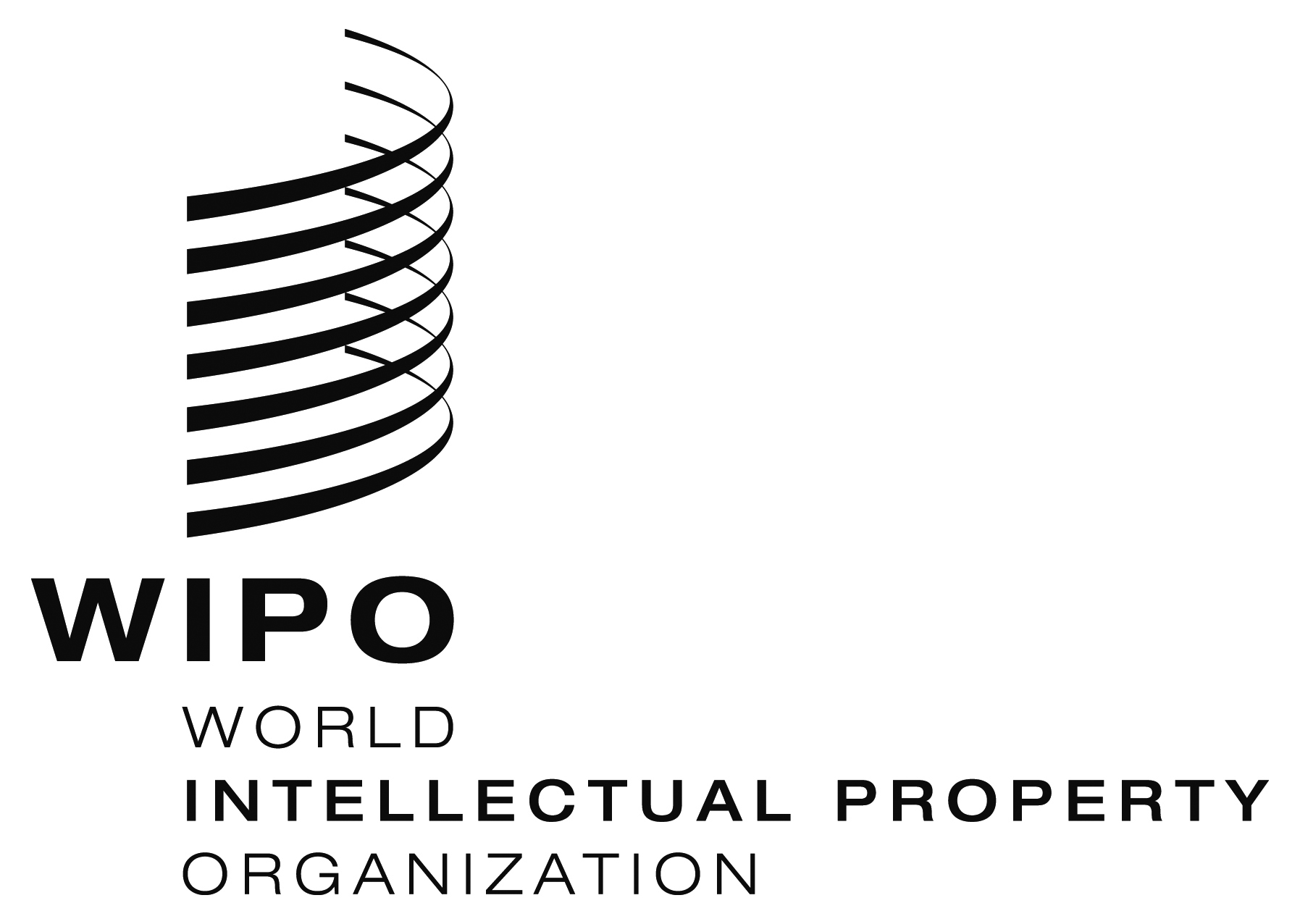 E  MM/LD/WG/12/5     MM/LD/WG/12/5     MM/LD/WG/12/5   ORIGINAL:  EnglishORIGINAL:  EnglishORIGINAL:  EnglishDATE:  August 13, 2014DATE:  August 13, 2014DATE:  August 13, 20141.Albania37.Madagascar2.Algeria38.Mexico3.Antigua and Barbuda39.Monaco (2008)4.Armenia40.Mongolia5.Australia41.Montenegro6.Austria (2008)42.Morocco (2008)7.Azerbaijan (2008)43.Netherlands Antilles (2008) / Curacao and Sint Maarten (Dutch part)1 (2014)8.Bahrain (2008)44.New Zealand9.Belarus45.Norway10.Benelux46.Philippines11.Bosnia and Herzegovina (2008)47.Poland12.Bulgaria48.Portugal (2008)13.China49.Republic of Korea14.Colombia50.Republic of Moldova15.Croatia51.Romania16.Cuba (2008)52.Russian Federation17.Cyprus53.Serbia (2008)18.Czech Republic54.Singapore (2008)19.Denmark55.Slovakia20.Estonia56.Slovenia21.European Union57.Spain22.Finland58.Sudan23.France (2008)59.Sweden24.Georgia60.Switzerland25.Germany61.The former Yugoslav Republic of Macedonia (2008)26.Greece62.Tajikistan27.Hungary63.Tunisia28.Iceland64.Turkey29.Ireland65.Turkmenistan30.Israel66.Ukraine31.Italy67.United Kingdom32.Japan68.United States of America33.Kenya (2008)69.Uzbekistan34.Kyrgyzstan70.Viet Nam35.Latvia (2008)71.Zambia36.Lithuania2014201420082008OptionContracting PartiesPercentageContracting PartiesPercentage1Yes2738%1940%2No, because the Agreement/Protocol is of direct application3854%2654%3No, there are no such provisions, although the Agreement/Protocol is not of direct application68%36%Total number of responses7148Number of Offices having responded to the question71482014201420082008OptionContracting PartiesPercentageContracting PartiesPercentage1Yes2938%2143%2No, because the Agreement/Protocol is of direct application2837%2041%3No, there are no such provisions, although the Agreement/Protocol is not of direct application34%12%4No, but there is a procedure1321%714%Total number of responses7349Number of Offices having responded to the question71472014201420082008OptionContracting PartiesPercentageContracting PartiesPercentage1Consists of Office practice1063%778%2Is prescribed by Administrative guidelines of Office319%222%3Other319%Total number of responses169Number of Offices having responded to the question1592014201420082008OptionContracting PartiesPercentageContracting PartiesPercentage1Use a specific form1420%923%2Payment of fee2434%1538%3Extract of the International Register68%410%4Other2839%1948%Total number of responses7247Number of Offices having responded to the question71402014201420082008OptionContracting PartiesPercentageContracting PartiesPercentage1Yes1926%1122%2No, because the Regulations are of direct application3345%2447%3No, there are no such provisions, although the Regulations are not of direct application45%12%4No, but there is a procedure1723%1427%Total number of responses7351Number of Offices having responded to the question71482014201420082008OptionContracting PartiesPercentageContracting PartiesPercentage1Consists of Office practice1271%1173%2Is prescribed by the Administrative Guidelines of Office635%427%3Other212%Total number of responses1715Number of Offices having responded to the question17152014201420082008OptionContracting PartiesPercentageContracting PartiesPercentage1No1724%919%2Yes, but no more than 5 such requests2332%1327%3Yes, between 5 and 20 such requests1521%1327%4Yes, between 21 and 100 such requests1623%1327%5Yes, more than 100 such requests00%00%Total number of responses7148Number of Offices having responded to the question71482014201420082008OptionContracting PartiesPercentageContracting PartiesPercentage1No6086%3981%2Yes1014%919%Total number of responses7048Number of Offices having responded to the question70482014201420082008OptionContracting PartiesPercentageContracting PartiesPercentage1None, so far330%225%2No more than 5330%225%3Between 5 and 20220%338%4Between 21 and 100110%113%5More than 100110%00%Total number of responses108Number of Offices having responded to the question1082014201420082008OptionContracting PartiesPercentageContracting PartiesPercentage1The protection resulting from the international registration extends to the territory of your country/region6694%48100%2The national and international marks are in the name of the same holder6897%4798%3All the goods and services listed in the national registration are also listed in the international registration, in respect of the territory of your country/region6999%4798%4The extension of the international registration to the territory of your country/region takes effect after the date of the national registration5984%4288%5Other1420%1021%6There would be no examination00%00%Total number of responses277194Number of Offices having responded to the question70482014201420082008OptionContracting PartiesPercentageContracting PartiesPercentage1No, replacement would not take place2739%1940%2Yes, with the remainder of the specification remaining unaffected in the national register2841%2043%3Yes, but the Office would ex officio cancel the remainder of the specification in the national register23%12%4Yes, but the holder would be required to request cancellation of the remainder of the specification in the national register1217%715%Total number of responses6947Number of Offices having responded to the question69472014201420082008OptionContracting PartiesPercentageContracting PartiesPercentage1On the date of international registration or subsequent designation3043%2042%2On the date of expiry of the refusal period1014%1225%3In the event that your Office issues statements of grant of protection, on the date of issuing of statement of grant of protection1928%919%4Other1014%715%Total number of responses6948Number of Offices having responded to the question69482014201420082008OptionContracting PartiesPercentageContracting PartiesPercentage1Yes3169%1257%2No1431%943%Total number of responses4521Number of Offices having responded to the question45212014201420082008OptionContracting PartiesPercentageContracting PartiesPercentage1After the date of notification by the International Bureau of the international registration or subsequent designation in question4766%3467%2Only from the date of expiry of the refusal period710%714%3In the event that your Office issues statements of grant of protection, only after the date of issuing of statement of grant of protection1115%510%4Other68%510%Total number of responses7151Number of Offices having responded to the question71482014201420082008OptionContracting PartiesPercentageContracting PartiesPercentage1Yes4171%3675%2Yes, but only for the remainder of the current term of protection (i.e., the national registration may not be renewed)1017%510%3No, the Office ex officio cancels the national registration47%613%4No, the holder needs to renounce the national registration35%12%Total number of responses5848Number of Offices having responded to the question584820142014OptionContracting PartiesPercentage1Yes4679%2Yes, but only for the remainder of the current term of protection (i.e., the national registration may not be renewed)712%3No, the Office ex officio cancels the national registration12%4No, the holder needs to renounce the national registration47%Total number of responses58Number of Offices having responded to the question582014201420082008OptionContracting PartiesPercentageContracting PartiesPercentage1Yes838%457%2No1467%343%Total number of responses227Number of Offices having responded to the question2272014201420082008OptionContracting PartiesPercentageContracting PartiesPercentage1Yes5582%3280%2No1218%820%Total number of responses6740Number of Offices having responded to the question67402014201420082008OptionContracting PartiesPercentageContracting PartiesPercentage1Yes, even if the international registration has not been noted in the national register1116%510%2Yes, but only if the international registration has been noted in the national register2130%1021%3No1725%1531%4Do not know2029%1838%Total number of responses6948Number of Offices having responded to the question69482014201420082008OptionContracting PartiesPercentageContracting PartiesPercentage1Yes5276%3270%2No23%37%3Do not know1421%1124%Total number of responses6846Number of Offices having responded to the question6846Contracting PartyQUESTION I.1.I. 	APPLICABLE LEGISLATION1.	Are there provisions in your national trademark legislation to implement Article 4bis(1) of the Madrid Agreement and/or the Protocol?  QUESTION I.1.I. 	APPLICABLE LEGISLATION1.	Are there provisions in your national trademark legislation to implement Article 4bis(1) of the Madrid Agreement and/or the Protocol?  QUESTION I.1.I. 	APPLICABLE LEGISLATION1.	Are there provisions in your national trademark legislation to implement Article 4bis(1) of the Madrid Agreement and/or the Protocol?  Contracting PartyYESNO, because the Agreement/Protocol is of direct applicationNO, there are no such provisions, although the Agreement/Protocol is not of direct applicationAlbania•Algeria•Antigua and Barbuda•Armenia•Australia•Austria (2008)•Azerbaijan (2008)•Bahrain (2008)•Belarus•Benelux•Bosnia and Herzegovina (2008)•Bulgaria•China•Colombia•Croatia•Cuba (2008)•Cyprus•Czech Republic•Denmark•Estonia•European Union•Finland•France (2008)•Georgia•Germany•Greece•Hungary•Iceland•Ireland•Israel•Italy•Japan•Kenya (2008)•Kyrgyzstan•Latvia (2008)•Lithuania•Madagascar•Mexico•Monaco (2008)•Mongolia•Montenegro•Morocco (2008)•Netherlands Antilles (2008) / Curacao and Sint Maarten (Dutch part)* (2014)•New Zealand•Norway•Philippines•Poland•Portugal (2008)•Republic of Korea•Republic of Moldova•Romania•Russian Federation•Serbia (2008)•Singapore (2008)•Slovakia•Slovenia•Spain•Sudan•Sweden•Switzerland•The former Yugoslav Republic of Macedonia (2008)•Tajikistan•Tunisia•Turkey•Turkmenistan•Ukraine•United Kingdom•United States of America•Uzbekistan•Viet Nam•Zambia•Contracting PartyQUESTION I.2.I. 	APPLICABLE LEGISLATION2.	Are there provisions in your national trademark legislation to implement Article 4bis(2) of the Madrid Agreement and/or the Protocol?QUESTION I.2.I. 	APPLICABLE LEGISLATION2.	Are there provisions in your national trademark legislation to implement Article 4bis(2) of the Madrid Agreement and/or the Protocol?QUESTION I.2.I. 	APPLICABLE LEGISLATION2.	Are there provisions in your national trademark legislation to implement Article 4bis(2) of the Madrid Agreement and/or the Protocol?QUESTION I.2.I. 	APPLICABLE LEGISLATION2.	Are there provisions in your national trademark legislation to implement Article 4bis(2) of the Madrid Agreement and/or the Protocol?QUESTION I.2.I. 	APPLICABLE LEGISLATION2.	Are there provisions in your national trademark legislation to implement Article 4bis(2) of the Madrid Agreement and/or the Protocol?QUESTION I.2.I. 	APPLICABLE LEGISLATION2.	Are there provisions in your national trademark legislation to implement Article 4bis(2) of the Madrid Agreement and/or the Protocol?QUESTION I.2.I. 	APPLICABLE LEGISLATION2.	Are there provisions in your national trademark legislation to implement Article 4bis(2) of the Madrid Agreement and/or the Protocol?Contracting PartyYESNO, because the Agreement/Protocol is of direct applicationNO, there are no such provisions, although the Agreement/Protocol is not of direct applicationNO, but there is a procedureConsists of Office practiceIs prescribed by Administrative Guidelines of OfficeOtherAlbania•Algeria•Antigua and Barbuda•Armenia•Australia•Austria (2008)•Azerbaijan (2008)••Bahrain (2008)•Belarus•Benelux•Bosnia and Herzegovina (2008)•Bulgaria•China••Colombia•Croatia••Cuba (2008)••Cyprus•Czech Republic•Denmark•Estonia•European Union•Finland•France (2008)•Georgia•Germany•Greece••The tax for this procedure is specified in L.4072/2012 art.179 1) ιδ.Hungary•Iceland•Ireland•Israel•Italy•Japan•Kenya (2008)•Kyrgyzstan••Latvia (2008)•Lithuania•Madagascar••Mexico•Monaco (2008)•Mongolia•Montenegro•Morocco (2008)•Netherlands Antilles (2008) / Curacao* and Sint Maarten (Dutch part)* (2014)••New Zealand•Norway•Philippines•Poland•The request to take note on the replacement is processed as any other request for new entry in the national register.Portugal (2008)••Republic of Korea•Republic of Moldova•Romania•Russian Federation••Serbia (2008)•Singapore (2008)•Slovakia•Slovenia•••Spain•Sudan•Sweden•Switzerland•••The former Yugoslav Republic of Macedonia (2008)•Tajikistan•Tunisia•Turkey••Turkmenistan•Ukraine•United Kingdom•United States of America•Uzbekistan•Viet Nam•Zambia•Section 6(1) of our Trademarks Act require that all trademarks are placed on the register.Contracting PartyQUESTION I.3.I. 	APPLICABLE LEGISLATION3.	If your Office does have in place a procedure for “taking note” of an international registration in accordance with Article 4bis(2) of the Madrid Agreement and/or of the Protocol, do you require:  QUESTION I.3.I. 	APPLICABLE LEGISLATION3.	If your Office does have in place a procedure for “taking note” of an international registration in accordance with Article 4bis(2) of the Madrid Agreement and/or of the Protocol, do you require:  QUESTION I.3.I. 	APPLICABLE LEGISLATION3.	If your Office does have in place a procedure for “taking note” of an international registration in accordance with Article 4bis(2) of the Madrid Agreement and/or of the Protocol, do you require:  QUESTION I.3.I. 	APPLICABLE LEGISLATION3.	If your Office does have in place a procedure for “taking note” of an international registration in accordance with Article 4bis(2) of the Madrid Agreement and/or of the Protocol, do you require:  Contracting PartyUse a specific formPayment of feeExtract of the International RegisterOtherAlbaniaAlgeriaAntigua and Barbuda••Armenia•AustraliaWritten request.Austria (2008)Azerbaijan (2008)Bahrain•Belarus••BeneluxNo specific requirements.Bosnia and Herzegovina (2008)Bulgaria•China•Colombia••CroatiaCuba (2008)Written request in form of a letter, including the reference numbers of both the national and international registry for the replacement (more than one national registry might be involved, depending on the classes, as a consequence of the former mono-class registration system).CyprusUntil present our office communicates the Act of Replacement to the International Bureau in Geneva.Czech RepublicWithout specific form, requirement in accordance with Article 4bis (1), (2), numbers of TMs.DenmarkThe Danish Patent and Trademark Office have no formal requirements.EstoniaEuropean UnionWe consult databases. Finland•France (2008)GeorgiaSAKPATENTI only requires a written request for replacement by the holder or a legal representative of the holder of the mark.GermanyThe German Patent and Trade Mark Office only requires a request for replacement by the holder of the mark.Greece•An extract from the national register in which the national mark is registered and an extract from the national register in which the international registration is recorded. HungaryNone of the above is required.IcelandA written request for replacement.Ireland•Israel•ItalyThe Italian Office requires only that the application by the holders, or his representative, includes a revenue stamp.  No other fee has to be paid.Japan•Kenya (2008)Kyrgyzstan•Latvia (2008)••Lithuania•Madagascar••Mexico•The written requirement doesn’t need a specific form.Monaco (2008)Mongolia•MontenegroPayment of a fee for entry of alteration into the register.Morocco (2008)Netherlands Antilles (2008) / Curacao* and Sint Maarten (Dutch part) * (2014)We do not require any formalities yet.New ZealandWritten request submitted electronically.NorwayPhilippines••Poland•Portugal (2008)••Republic of Korea••Extract of the National Registration.Republic of Moldova•1. The international registration which extends its effects for Republic of Moldova and national registration must be owned by the same person.  2. The international registration which extends its effects for Republic of Moldova and national registration must identify the same mark.  3. All of the goods/services listed in national registration are covered by international registration which extends its effects for Republic of Moldova.4. The national trademark must be registered prior to the designation of the Republic of Moldova by international registration. RomaniaRussian Federation•Serbia (2008)•Singapore (2008)••SlovakiaSloveniaWe require a written request.SpainA note is taken on the National registry.Sudan•Sweden•SwitzerlandA mail from the holder or representative, asking for the inscription of the replacement and mentioning the concerned registrations (both national and international).The former Yugoslav Republic of Macedonia (2008)TajikistanBecause the Agreement/Protocol is of direct application we have not in place a procedure of replacement for an international registration.  TunisiaTurkey•Letter of application and power of attorney.Turkmenistan••UkraineRequest of the certificate owner in a free form.United KingdomUnited States of America•1. Both the registered extension of protection of the international registration and national registration must be owned by the same person and identify the same mark;  2. all of the goods/services listed in national registration are also listed in registered extension of protection;  3. must identify serial number or U.S. registration number of registered extension of protection;  4. must identify U.S. registration number of replaced national registration.  Uzbekistan•Viet Nam••Information of holder, international registration number, list of goods and services, national registration number.  ZambiaMadrid notification form.  Contracting PartyQUESTION I.4.I. 	APPLICABLE LEGISLATION4.	Are there provisions in your national trademark legislation to implement Rule 21 of the Common Regulations?QUESTION I.4.I. 	APPLICABLE LEGISLATION4.	Are there provisions in your national trademark legislation to implement Rule 21 of the Common Regulations?QUESTION I.4.I. 	APPLICABLE LEGISLATION4.	Are there provisions in your national trademark legislation to implement Rule 21 of the Common Regulations?QUESTION I.4.I. 	APPLICABLE LEGISLATION4.	Are there provisions in your national trademark legislation to implement Rule 21 of the Common Regulations?QUESTION I.4.I. 	APPLICABLE LEGISLATION4.	Are there provisions in your national trademark legislation to implement Rule 21 of the Common Regulations?QUESTION I.4.I. 	APPLICABLE LEGISLATION4.	Are there provisions in your national trademark legislation to implement Rule 21 of the Common Regulations?QUESTION I.4.I. 	APPLICABLE LEGISLATION4.	Are there provisions in your national trademark legislation to implement Rule 21 of the Common Regulations?Contracting PartyYESNo, because the Regulations are of direct applicationNo, there are no such provisions, although the Regulations are not of direct applicationNo, but there is a procedureConsists of Office practiceIs prescribed by the Administrative Guidelines of OfficeOtherAlbania•Algeria•Antigua and Barbuda•Armenia•Australia•Austria (2008)•Azerbaijan (2008)••Bahrain (2008)•Belarus•Benelux•Bosnia and Herzegovina (2008)•Bulgaria•China••Colombia•Croatia••Cuba (2008)••Cyprus•Czech Republic•Denmark••We follow Rule 21 of the Common Regulations.  Estonia••European Union••Finland••France (2008)•Georgia•Germany•Greece•Hungary•Iceland••Ireland•Israel•Italy•Japan•Kenya (2008)•Kyrgyzstan•Latvia (2008)•Lithuania•Madagascar••Mexico•Monaco (2008)•Mongolia•Montenegro•Morocco (2008)•Netherlands Antilles (2008) / Curacao* and Sint Maarten (Dutch part)* (2014)••New Zealand•Norway••Philippines•Poland•Portugal (2008)••Republic of Korea•Republic of Moldova•Romania•Russian Federation••Serbia (2008)•Singapore (2008)•Slovakia•Slovenia•••Spain•Sudan•Sweden••Switzerland•••The former Yugoslav Republic of Macedonia (2008)•Tajikistan•Tunisia•Turkey••Turkmenistan•Ukraine•United Kingdom•United States of America•Uzbekistan•Viet Nam•Zambia•Section 39 (1) of our Trademarks Act allows for registered proprietor of trademark to request for cancellation or removal of trademark from register. Contracting PartyQUESTION II.1.II.	EXPERIENCE OF THE OFFICE1.	Has your Office, in fact, had occasion, on request, to take note of an international registration in accordance with Article 4bis(2) of the Madrid Agreement and/or of the Protocol?QUESTION II.1.II.	EXPERIENCE OF THE OFFICE1.	Has your Office, in fact, had occasion, on request, to take note of an international registration in accordance with Article 4bis(2) of the Madrid Agreement and/or of the Protocol?QUESTION II.1.II.	EXPERIENCE OF THE OFFICE1.	Has your Office, in fact, had occasion, on request, to take note of an international registration in accordance with Article 4bis(2) of the Madrid Agreement and/or of the Protocol?QUESTION II.1.II.	EXPERIENCE OF THE OFFICE1.	Has your Office, in fact, had occasion, on request, to take note of an international registration in accordance with Article 4bis(2) of the Madrid Agreement and/or of the Protocol?QUESTION II.1.II.	EXPERIENCE OF THE OFFICE1.	Has your Office, in fact, had occasion, on request, to take note of an international registration in accordance with Article 4bis(2) of the Madrid Agreement and/or of the Protocol?Contracting PartyNOYES, but no more than 5 such requestsYES, between 5 and 20 such requestsYES, between 21 and 100 such requestsYES, more than 100 such requestsAlbania•Algeria•Antigua and Barbuda•Armenia•Australia•Austria (2008)•Azerbaijan (2008)•Bahrain (2008)•Belarus•Benelux•Bosnia and Herzegovina (2008)•Bulgaria•China•Colombia•Croatia•Cuba (2008)•Cyprus•Czech Republic•Denmark•Estonia•European Union•Finland•France (2008)•Georgia•Germany•Greece•Hungary•Iceland•Ireland•Israel•Italy•Japan•Kenya (2008)•Kyrgyzstan•Latvia (2008)•Lithuania•Madagascar•Mexico•Monaco (2008)•Mongolia•Montenegro•Morocco (2008)•Netherlands Antilles (2008) / Curacao* and Sint Maarten (Dutch part)* (2014)•New Zealand•Norway•Philippines•Poland•Portugal (2008)•Republic of Korea•Republic of Moldova•Romania•Russian Federation•Serbia (2008)•Singapore (2008)•Slovakia•Slovenia•Spain•Sudan•Sweden•Switzerland•The former Yugoslav Republic of Macedonia (2008)•Tajikistan•Tunisia•Turkey•Turkmenistan•Ukraine•United Kingdom•United States of America•Uzbekistan•Viet Nam•Zambia•Contracting PartyQUESTION II.2.II.	EXPERIENCE OF THE OFFICE2.	Does your Office operate an ex officio procedure for “taking note” of an international registration – i.e., irrespective of the filing of a request to take note?QUESTION II.2.II.	EXPERIENCE OF THE OFFICE2.	Does your Office operate an ex officio procedure for “taking note” of an international registration – i.e., irrespective of the filing of a request to take note?QUESTION II.2.II.	EXPERIENCE OF THE OFFICE2.	Does your Office operate an ex officio procedure for “taking note” of an international registration – i.e., irrespective of the filing of a request to take note?QUESTION II.2.II.	EXPERIENCE OF THE OFFICE2.	Does your Office operate an ex officio procedure for “taking note” of an international registration – i.e., irrespective of the filing of a request to take note?QUESTION II.2.II.	EXPERIENCE OF THE OFFICE2.	Does your Office operate an ex officio procedure for “taking note” of an international registration – i.e., irrespective of the filing of a request to take note?QUESTION II.2.II.	EXPERIENCE OF THE OFFICE2.	Does your Office operate an ex officio procedure for “taking note” of an international registration – i.e., irrespective of the filing of a request to take note?QUESTION II.2.II.	EXPERIENCE OF THE OFFICE2.	Does your Office operate an ex officio procedure for “taking note” of an international registration – i.e., irrespective of the filing of a request to take note?Contracting PartyNOYESNone, so farNo more than 5Between 5 and 20Between 21 and 100More than 100Albania•Algeria•Antigua and Barbuda••Armenia•Australia•Austria (2008)•Azerbaijan (2008)••Bahrain (2008)••Belarus•Benelux•Bosnia and Herzegovina (2008)•Bulgaria•China•Colombia•Croatia•Cuba (2008)•Cyprus••Czech Republic•Denmark•Estonia•European Union•Finland•France (2008)•Georgia••Germany•Greece•Hungary•Iceland•Ireland•Israel•Italy•Japan•However, the JPO has handled a number of overlaps (as defined previously).  The number of “taking note” of international registrations in the national register based on national registrations, including the above-mentioned number of replacements is 306.  We do not have the number only about replacements.Kenya (2008)•Kyrgyzstan•Latvia (2008)•Lithuania•Madagascar•Mexico•Monaco (2008)•Mongolia•Montenegro•Morocco (2008)•Netherlands Antilles (2008) / Curacao* and Sint Maarten (Dutch part)* (2014)•New Zealand•Norway•Philippines•Poland•Portugal (2008)••Republic of Korea••Republic of Moldova•Romania•Russian Federation•Serbia (2008)••Singapore (2008)•Slovakia•Slovenia•Spain•Sudan••Sweden•Switzerland•The former Yugoslav Republic of Macedonia (2008)•Tajikistan•Tunisia•Turkey•Turkmenistan•Ukraine•United Kingdom•United States of America•Uzbekistan•Viet Nam•Zambia••Contracting PartyQUESTION III.1.III.	OFFICE PRACTICE OR ASSUMED OFFICE PRACTICE1.	Assuming that your Office is presented with a request to take note of an international registration, on which criteria does it, or would it, carry out an examination to assess whether replacement should take place?QUESTION III.1.III.	OFFICE PRACTICE OR ASSUMED OFFICE PRACTICE1.	Assuming that your Office is presented with a request to take note of an international registration, on which criteria does it, or would it, carry out an examination to assess whether replacement should take place?QUESTION III.1.III.	OFFICE PRACTICE OR ASSUMED OFFICE PRACTICE1.	Assuming that your Office is presented with a request to take note of an international registration, on which criteria does it, or would it, carry out an examination to assess whether replacement should take place?QUESTION III.1.III.	OFFICE PRACTICE OR ASSUMED OFFICE PRACTICE1.	Assuming that your Office is presented with a request to take note of an international registration, on which criteria does it, or would it, carry out an examination to assess whether replacement should take place?QUESTION III.1.III.	OFFICE PRACTICE OR ASSUMED OFFICE PRACTICE1.	Assuming that your Office is presented with a request to take note of an international registration, on which criteria does it, or would it, carry out an examination to assess whether replacement should take place?QUESTION III.1.III.	OFFICE PRACTICE OR ASSUMED OFFICE PRACTICE1.	Assuming that your Office is presented with a request to take note of an international registration, on which criteria does it, or would it, carry out an examination to assess whether replacement should take place?Contracting PartyThe protection resulting from the international registration extends to the territory of your country/ regionThe national and international marks are in the name of the same holderAll the goods and services listed in the national registration are also listed in the international registration, in respect of the territory of your country/ regionThe extension of the international registration to the territory of your country/ region takes effect after the date of the national registrationOtherThere would be no examinationAlbania••••Algeria•••Antigua and Barbuda••Armenia••••Australia••••The trademarks are identical.Austria (2008)••••Azerbaijan (2008)Bahrain (2008)••••Belarus••••Benelux••••Bosnia and Herzegovina (2008)••••Bulgaria•••China••••The marks should be identic.Colombia••••Croatia••••Cuba (2008)••••Cyprus••••Czech Republic••••Identity of TMs.Denmark••••The Danish and International Trademark must be identical.Estonia••••European Union••••Finland••••France (2008)•••Georgia••••Germany••••Greece••••Hungary••••Iceland••••Ireland••••Israel••••Italy••••Japan••••The national and international trademarks are the same.Kenya (2008)••••The marks are identical.Kyrgyzstan••••Latvia (2008)••••Lithuania••••Fee for the replacement of a national registration by an international registration.Madagascar••••Mexico••••Monaco (2008)••••Mongolia••Montenegro••••Morocco (2008)••••Netherlands Antilles (2008) / Curacao* and Sint Maarten (Dutch part)* (2014)••••New Zealand••••The marks are identical.Norway••••Philippines••••Poland••••Portugal (2008)••••Republic of Korea••••The national and international marks are same.Republic of Moldova••••1. The international registration which extends its effects for Republic of Moldova and national registration must identify the same mark. 2. The fee for replacement must be paid.Romania•••Russian Federation•••Serbia (2008)••••Identity of signs.Singapore (2008)••••Slovakia••••Slovenia••••Spain•••Sudan••Sweden••••Switzerland••••The former Yugoslav Republic of Macedonia (2008)••••Tajikistan•Tunisia••••Turkey••••Payment of the replacement fee.Turkmenistan••••Ukraine••••Mark that is the subject of a national registration in Ukraine is also the subject of an international registration.United Kingdom••••United States of America••••The same marks are identified in both the national and international registrations;  request must provide registration numbers for both the national and extended registrations;  proper fee is included.Uzbekistan•••Viet Nam••••The same marks are identified in both the national and international registrations; request must provide registration numbers for both the national and extended registrations; proper fees are included.Zambia••••Contracting PartyQUESTION III.2.III.	OFFICE PRACTICE OR ASSUMED OFFICE PRACTICE2.	If it occurs that the goods and services listed in the national registration are not all listed in the international registration, i.e., the list of goods and services in the international registration is narrower than the list recorded nationally, does, or would, your Office nevertheless consider that a partial replacement takes place in respect of the specification that is common to both the national and international registrations?QUESTION III.2.III.	OFFICE PRACTICE OR ASSUMED OFFICE PRACTICE2.	If it occurs that the goods and services listed in the national registration are not all listed in the international registration, i.e., the list of goods and services in the international registration is narrower than the list recorded nationally, does, or would, your Office nevertheless consider that a partial replacement takes place in respect of the specification that is common to both the national and international registrations?QUESTION III.2.III.	OFFICE PRACTICE OR ASSUMED OFFICE PRACTICE2.	If it occurs that the goods and services listed in the national registration are not all listed in the international registration, i.e., the list of goods and services in the international registration is narrower than the list recorded nationally, does, or would, your Office nevertheless consider that a partial replacement takes place in respect of the specification that is common to both the national and international registrations?QUESTION III.2.III.	OFFICE PRACTICE OR ASSUMED OFFICE PRACTICE2.	If it occurs that the goods and services listed in the national registration are not all listed in the international registration, i.e., the list of goods and services in the international registration is narrower than the list recorded nationally, does, or would, your Office nevertheless consider that a partial replacement takes place in respect of the specification that is common to both the national and international registrations?Contracting PartyNO, replacement would not take placeYES, with the remainder of the specification remaining unaffected in the national registerYES, but the Office would ex officio cancel the remainder of the specification in the national registerYES, but the holder would be required to request cancellation of the remainder of the specification in the national registerAlbania•Algeria•Antigua and Barbuda•Armenia•Australia•Austria (2008)•Azerbaijan (2008)Bahrain (2008)•Belarus•Benelux•Bosnia and Herzegovina (2008)•Bulgaria•China•Colombia•Croatia•Cuba (2008)•Cyprus•Czech Republic•Denmark•Estonia•European Union•Finland•France (2008)•Georgia•Germany•Greece•Hungary•Iceland•Ireland•Israel•Italy•JapanKenya (2008)•Kyrgyzstan•Latvia (2008)•Lithuania•Madagascar•Mexico•Monaco (2008)•Mongolia•Montenegro•Morocco (2008)•Netherlands Antilles (2008) / Curacao* and Sint Maarten (Dutch part)* (2014)•New Zealand•Norway•Philippines•Poland•Portugal (2008)•Republic of Korea•Republic of Moldova•Romania•Russian Federation•Serbia (2008)•Singapore (2008)•Slovakia•Slovenia•Spain•Sudan•Sweden•Switzerland•The former Yugoslav Republic of Macedonia (2008)•Tajikistan•Tunisia•Turkey•Turkmenistan•Ukraine•United Kingdom•United States of America•Uzbekistan•Viet Nam•Zambia•Contracting PartyQUESTION III.3.III.	OFFICE PRACTICE OR ASSUMED OFFICE PRACTICE3.	At what time does, or would, your Office consider that replacement takes place?QUESTION III.3.III.	OFFICE PRACTICE OR ASSUMED OFFICE PRACTICE3.	At what time does, or would, your Office consider that replacement takes place?QUESTION III.3.III.	OFFICE PRACTICE OR ASSUMED OFFICE PRACTICE3.	At what time does, or would, your Office consider that replacement takes place?QUESTION III.3.III.	OFFICE PRACTICE OR ASSUMED OFFICE PRACTICE3.	At what time does, or would, your Office consider that replacement takes place?Contracting PartyOn the date of international registration or subsequent designationOn the date of expiry of the refusal periodIn the event that your Office issues statements of grant of protection, on the date of issuing of statement of grant of protectionOtherAlbania•Algeria•Antigua and Barbuda•Armenia•AustraliaWhen the trademark becomes protected.Austria (2008)•Azerbaijan (2008)Bahrain (2008)•Belarus•BeneluxThe BOIP does not have an opinion on this issue.Bosnia and Herzegovina (2008)•Bulgaria•China•Colombia•Croatia•Cuba (2008)•Cyprus•Czech Republic•Denmark•EstoniaOn the date of expiry of an opposition period if there has not been any opposition.European Union•Finland•France (2008)•Georgia•Germany•GreeceWhen filing the request for replacement. HungaryOn the date of issuing of a decision on the recordal of the replacementin the national register.Iceland•Ireland•Israel•Italy•Japan•Kenya (2008)•Kyrgyzstan•Latvia (2008)•LithuaniaWithin one month from the request for replacement of a national registration by an international registration.Madagascar•Mexico•Monaco (2008)•Mongolia•Montenegro•Morocco (2008)•Netherlands Antilles (2008) / Curacao* and Sint Maarten (Dutch part)* (2014)•New Zealand•Norway•Philippines•Poland•Portugal (2008)•Republic of Korea•Republic of MoldovaFrom the date of record in the national Register.Romania•Russian FederationFrom date of entry in the State Register of Trademarks.Serbia (2008)•Singapore (2008)On the date the international registration is updated as registered in our national register.Slovakia•Slovenia•SpainSudan•Sweden•Switzerland•The former Yugoslav Republic of Macedonia (2008)•TajikistanWe have no practice of replacement of a national registration by an international registration and both registrations can coexist without replacement.Tunisia•Turkey•Turkmenistan•Ukraine•United Kingdom•United States of America•Uzbekistan•Viet Nam•Zambia•Contracting PartyQUESTION III.4.III.	OFFICE PRACTICE OR ASSUMED OFFICE PRACTICE4.	If your Office considers, or would, consider that replacement takes place either on the date of expiry of the refusal period, or of issuing of a statement of grant of protection, is the effect of replacement considered to be retroactive to the date of the international registration or subsequent designation in question?QUESTION III.4.III.	OFFICE PRACTICE OR ASSUMED OFFICE PRACTICE4.	If your Office considers, or would, consider that replacement takes place either on the date of expiry of the refusal period, or of issuing of a statement of grant of protection, is the effect of replacement considered to be retroactive to the date of the international registration or subsequent designation in question?Contracting PartyYESNOAlbania•Algeria•Antigua and Barbuda•Armenia•AustraliaAustria (2008)Azerbaijan (2008)•Bahrain (2008)Belarus•Benelux•Bosnia and Herzegovina (2008)•Bulgaria•China•Colombia•Croatia•Cuba (2008)•Cyprus•Czech Republic•DenmarkEstonia•European UnionFinlandFrance (2008)Georgia•GermanyGreece•Hungary•IcelandIrelandNo policy decision taken by the Office in this regard.No policy decision taken by the Office in this regard.Israel•Italy•JapanKenya (2008)Kyrgyzstan•Latvia (2008)•LithuaniaMadagascar•Mexico•Monaco (2008)Mongolia•Montenegro•Morocco (2008)•Netherlands Antilles (2008) / Curacao* and Sint Maarten (Dutch part)* (2014)•New ZealandNorwayPhilippines•Poland•Portugal (2008)•Republic of Korea•Republic of MoldovaRomaniaRussian Federation•Serbia (2008)Singapore (2008)Slovakia•Slovenia•SpainSudan•SwedenSwitzerlandThe former Yugoslav Republic of Macedonia (2008)Tajikistan•Tunisia•Turkey•Turkmenistan•UkraineUnited KingdomUnited States of America•Uzbekistan•Viet Nam•ZambiaContracting PartyQUESTION III.5.III.	OFFICE PRACTICE OR ASSUMED OFFICE PRACTICE5.	When does, or would, your Office accept the filing of a request to take note under Article 4bis(2)?QUESTION III.5.III.	OFFICE PRACTICE OR ASSUMED OFFICE PRACTICE5.	When does, or would, your Office accept the filing of a request to take note under Article 4bis(2)?QUESTION III.5.III.	OFFICE PRACTICE OR ASSUMED OFFICE PRACTICE5.	When does, or would, your Office accept the filing of a request to take note under Article 4bis(2)?QUESTION III.5.III.	OFFICE PRACTICE OR ASSUMED OFFICE PRACTICE5.	When does, or would, your Office accept the filing of a request to take note under Article 4bis(2)?Contracting PartyAfter the date of notification by the International Bureau of the international registration or subsequent designation in questionOnly from the date of expiry of the refusal periodIn the event that your Office issues statements of grant of protection, only after the date of issuing of statement of grant of protectionOtherAlbania•Algeria•Antigua and Barbuda•Armenia•Australia•Austria (2008)•Azerbaijan (2008)We do not have such kind of experience.Bahrain (2008)•Belarus•BeneluxThe BOIP does not have an opinion on this issue.Bosnia and Herzegovina (2008)•Bulgaria•China•Colombia•Croatia•Cuba (2008)•Cyprus•Czech Republic•Denmark•The Danish Patent and Trademark Office will accept the filling but cannot take note of the international registration in accordance with Article 4bis before statement of grant of protection has been issued or the refusal period has expired (tacit acceptance).Estonia•European Union•Finland•France (2008)•Georgia•Germany•Greece•Hungary•Iceland•Ireland•Israel•Italy•Japan•Kenya (2008)On submission of a prescribed form and payment of prescribed fees.  NOTE:  form and fees not prescribed as yet.Kyrgyzstan•Latvia (2008)•Lithuania•Madagascar•Mexico•Monaco (2008)•Mongolia•Montenegro•Morocco (2008)•Netherlands Antilles (2008) / Curacao* and Sint Maarten (Dutch part)* (2014)•New Zealand•Norway•Philippines•Poland•Portugal (2008)•Republic of Korea•Republic of Moldova•Only from the date of expiry of the refusal period, if the trademark has been accepted.Romania•Russian Federation•Serbia (2008)•Singapore (2008)•Slovakia•Slovenia•Spain•Sudan•Sweden•Switzerland•The former Yugoslav Republic of Macedonia (2008)•TajikistanWe have no practice of the filing of a request to take note under Article 4bis(2).Tunisia•Turkey•Turkmenistan•Ukraine•United KingdomOn the filing of a form TM28 “Request for recordal on concurrent registration”, for which there is no fee.United States of America•Uzbekistan•Viet Nam•Zambia•Contracting PartyQUESTION III.6. (2008) – QUESTION III.6.(A) (2014)III.	OFFICE PRACTICE OR ASSUMED OFFICE PRACTICE6.	(redrafted on June 23, 2008)(a)	In case it has been requested to take note, under Article 4bis(2), of the international registration, does your Office permit the coexistence of the national registration and the international registration that has replaced it?QUESTION III.6. (2008) – QUESTION III.6.(A) (2014)III.	OFFICE PRACTICE OR ASSUMED OFFICE PRACTICE6.	(redrafted on June 23, 2008)(a)	In case it has been requested to take note, under Article 4bis(2), of the international registration, does your Office permit the coexistence of the national registration and the international registration that has replaced it?QUESTION III.6. (2008) – QUESTION III.6.(A) (2014)III.	OFFICE PRACTICE OR ASSUMED OFFICE PRACTICE6.	(redrafted on June 23, 2008)(a)	In case it has been requested to take note, under Article 4bis(2), of the international registration, does your Office permit the coexistence of the national registration and the international registration that has replaced it?QUESTION III.6. (2008) – QUESTION III.6.(A) (2014)III.	OFFICE PRACTICE OR ASSUMED OFFICE PRACTICE6.	(redrafted on June 23, 2008)(a)	In case it has been requested to take note, under Article 4bis(2), of the international registration, does your Office permit the coexistence of the national registration and the international registration that has replaced it?Contracting PartyYESYES, but only for the remainder of the current term of protection (i.e., the national registration may not be renewed)NO, the Office ex officio cancels the national registrationNO, the holder needs to renounce the national registrationAlbania•Algeria•Antigua and Barbuda•Armenia•Australia•Austria (2008)•Azerbaijan (2008)•Bahrain (2008)•Belarus•Benelux•Bosnia and Herzegovina (2008)•Bulgaria•China•Colombia•Croatia•Cuba (2008)•Cyprus•Czech Republic•Denmark•Estonia•European Union•Finland•France (2008)Georgia•Germany•Greece•Hungary•Iceland•Ireland•Israel•Italy•Japan•Kenya (2008)•Kyrgyzstan•Latvia (2008)•Lithuania•Madagascar•Mexico•Monaco (2008)•Mongolia•Montenegro•Morocco (2008)•Netherlands Antilles (2008) / Curacao* and Sint Maarten (Dutch part)* (2014)•New Zealand•Norway•Philippines•Poland•Portugal (2008)•Republic of Korea•Republic of Moldova•Romania••Russian Federation•Serbia (2008)•Singapore (2008)•Slovakia•Slovenia•Spain•Sudan•Sweden•Switzerland•The former Yugoslav Republic of Macedonia (2008)•Tajikistan•Tunisia•Turkey•Turkmenistan•Ukraine•United Kingdom•United States of America•Uzbekistan•Viet Nam•Zambia•Contracting PartyQUESTION III.6.(B) (2014)III.	OFFICE PRACTICE OR ASSUMED OFFICE PRACTICE6.	(b)	In case your Office has not been requested to take note, under Article 4bis(2), of the international registration, but is nevertheless aware that the conditions under Article 4bis(1) are met, does it permit the coexistence of the national registration and the international registration that has replaced it?QUESTION III.6.(B) (2014)III.	OFFICE PRACTICE OR ASSUMED OFFICE PRACTICE6.	(b)	In case your Office has not been requested to take note, under Article 4bis(2), of the international registration, but is nevertheless aware that the conditions under Article 4bis(1) are met, does it permit the coexistence of the national registration and the international registration that has replaced it?QUESTION III.6.(B) (2014)III.	OFFICE PRACTICE OR ASSUMED OFFICE PRACTICE6.	(b)	In case your Office has not been requested to take note, under Article 4bis(2), of the international registration, but is nevertheless aware that the conditions under Article 4bis(1) are met, does it permit the coexistence of the national registration and the international registration that has replaced it?QUESTION III.6.(B) (2014)III.	OFFICE PRACTICE OR ASSUMED OFFICE PRACTICE6.	(b)	In case your Office has not been requested to take note, under Article 4bis(2), of the international registration, but is nevertheless aware that the conditions under Article 4bis(1) are met, does it permit the coexistence of the national registration and the international registration that has replaced it?Contracting PartyYESYES, but only for the remainder of the current term of protection (i.e., the national registration may not be renewed)NO, the Office ex officio cancels the national registrationNO, the holder needs to renounce the national registrationAlbania•Algeria•Antigua and Barbuda•Armenia•Australia•Austria (2008)Azerbaijan (2008)Bahrain (2008)Belarus•Benelux•Bosnia and Herzegovina (2008)Bulgaria•China•Colombia•Croatia•Cuba (2008)Cyprus•Czech Republic•Denmark•Estonia•European Union•Finland•France (2008)Georgia•Germany•Greece•Hungary•Iceland•Ireland•Israel•Italy•Japan•Kenya (2008)Kyrgyzstan•Latvia (2008)Lithuania•Madagascar•Mexico•Monaco (2008)Mongolia•Montenegro•Morocco (2008)Netherlands Antilles (2008) / Curacao* and Sint Maarten (Dutch part)* (2014)•New Zealand•Norway•Philippines•Poland•Portugal (2008)Republic of Korea•Republic of Moldova•Romania••Russian Federation•Serbia (2008)Singapore (2008)Slovakia•Slovenia•Spain•Sudan•Sweden•Switzerland•The former Yugoslav Republic of Macedonia (2008)Tajikistan•Tunisia•Turkey•Turkmenistan•Ukraine•United Kingdom•United States of America•Uzbekistan•Viet Nam•Zambia•Contracting PartyQUESTION III.7.III.	OFFICE PRACTICE OR ASSUMED OFFICE PRACTICE7.	If your Office does not, or would not, permit coexistence of a national registration and the international registration that has replaced it, does, or would, your Office nevertheless permit reinstatement of the national registration should the international registration cease to have effect within the five-year dependency period (Article 6 of the Agreement and/or the Protocol)?QUESTION III.7.III.	OFFICE PRACTICE OR ASSUMED OFFICE PRACTICE7.	If your Office does not, or would not, permit coexistence of a national registration and the international registration that has replaced it, does, or would, your Office nevertheless permit reinstatement of the national registration should the international registration cease to have effect within the five-year dependency period (Article 6 of the Agreement and/or the Protocol)?Contracting PartyYESNOAlbaniaAlgeria•Antigua and Barbuda•Armenia•AustraliaAustria (2008)Azerbaijan (2008)•Bahrain (2008)Belarus•BeneluxBosnia and Herzegovina (2008)BulgariaChinaColombia•CroatiaCuba (2008)CyprusCzech RepublicDenmarkEstoniaEuropean UnionFinlandFrance (2008)•Georgia•Germany•GreeceHungary•IcelandIrelandIsraelItalyJapanKenya (2008)Kyrgyzstan•Latvia (2008)LithuaniaMadagascarMexicoMonaco (2008)Mongolia•MontenegroMorocco (2008)Netherlands Antilles (2008) / Curacao* and Sint Maarten (Dutch part)* (2014)•New ZealandNorwayPhilippines•Poland•Portugal (2008)•Republic of KoreaRepublic of MoldovaRomaniaRussian Federation•Serbia (2008)Never had such transformation in practice and we have no provisions in our national legislation.Never had such transformation in practice and we have no provisions in our national legislation.Singapore (2008)SlovakiaSlovenia•SpainSudan•SwedenSwitzerlandThe former Yugoslav Republic of Macedonia (2008)TajikistanTunisiaTurkeyTurkmenistanUkraineUnited KingdomUnited States of AmericaUzbekistan•Viet Nam•ZambiaContracting PartyQUESTION III.8.III.	OFFICE PRACTICE OR ASSUMED OFFICE PRACTICE8.	(For Offices of Members of the Protocol) Article 4bis of the Agreement and of the Protocol provides that an international registration is deemed to replace a national registration without prejudice to any rights acquired by virtue of the latter.  Thus, for example, replacement may include the benefit of a priority claim attached to the national registration.  Assume that replacement, under Article 4bis(1) of the Protocol, has taken place and has included certain such rights acquired by virtue of the national registration, but subsequently there has been recorded a ceasing of effect due to failure of the basic mark within the five-year dependency period in accordance with Article 6 of the Protocol.  Assume also that in such case, the holder wishes to exercise his rights, under Article 9quinquies of the Protocol, to transform the international registration into national application.  In your Office, does, or would, such transformation carry the benefit of those earlier national rights, such as, for example, a priority date?QUESTION III.8.III.	OFFICE PRACTICE OR ASSUMED OFFICE PRACTICE8.	(For Offices of Members of the Protocol) Article 4bis of the Agreement and of the Protocol provides that an international registration is deemed to replace a national registration without prejudice to any rights acquired by virtue of the latter.  Thus, for example, replacement may include the benefit of a priority claim attached to the national registration.  Assume that replacement, under Article 4bis(1) of the Protocol, has taken place and has included certain such rights acquired by virtue of the national registration, but subsequently there has been recorded a ceasing of effect due to failure of the basic mark within the five-year dependency period in accordance with Article 6 of the Protocol.  Assume also that in such case, the holder wishes to exercise his rights, under Article 9quinquies of the Protocol, to transform the international registration into national application.  In your Office, does, or would, such transformation carry the benefit of those earlier national rights, such as, for example, a priority date?Contracting PartyYESNOAlbaniaAlgeriaAntigua and Barbuda•Armenia•Australia•Austria (2008)Azerbaijan (2008)•Bahrain (2008)•Belarus•Benelux•Bosnia and Herzegovina (2008)Bulgaria•ChinaColombia•Croatia•Cuba (2008)•Cyprus•Czech Republic•Denmark•Estonia•European Union•Finland•France (2008)•Georgia•Germany•Greece•Hungary•Iceland•Ireland•Israel•ItalyJapan•Kenya (2008)•Kyrgyzstan•Latvia (2008)•Lithuania•Madagascar•Mexico•Monaco (2008)•Mongolia•Montenegro•Morocco (2008)•Netherlands Antilles (2008) / Curacao* and Sint Maarten (Dutch part)* (2014)•New Zealand•Norway•Philippines•Poland•Portugal (2008)•Republic of Korea•Republic of Moldova•Romania•Russian Federation•Serbia (2008)Never had such transformation in practice and we have no provisions in our national legislation.Never had such transformation in practice and we have no provisions in our national legislation.Singapore (2008)•Slovakia•Slovenia•Spain•Sudan•Sweden•SwitzerlandThe former Yugoslav Republic of Macedonia (2008)Tajikistan•Tunisia•Turkey•Turkmenistan•Ukraine•United Kingdom•United States of America•Uzbekistan•Viet Nam•Zambia•Contracting PartyQUESTION IV.1.IV.	MISCELLANEOUS1.	(redrafted on June 23, 2008) 	Where the conditions under Article 4bis(1) are met and, in addition, the national mark has lapsed, is reliance on any rights acquired by virtue of the national registration permitted in legal and administrative proceedings?QUESTION IV.1.IV.	MISCELLANEOUS1.	(redrafted on June 23, 2008) 	Where the conditions under Article 4bis(1) are met and, in addition, the national mark has lapsed, is reliance on any rights acquired by virtue of the national registration permitted in legal and administrative proceedings?QUESTION IV.1.IV.	MISCELLANEOUS1.	(redrafted on June 23, 2008) 	Where the conditions under Article 4bis(1) are met and, in addition, the national mark has lapsed, is reliance on any rights acquired by virtue of the national registration permitted in legal and administrative proceedings?QUESTION IV.1.IV.	MISCELLANEOUS1.	(redrafted on June 23, 2008) 	Where the conditions under Article 4bis(1) are met and, in addition, the national mark has lapsed, is reliance on any rights acquired by virtue of the national registration permitted in legal and administrative proceedings?Contracting PartyYES, even if the international registration has not been noted in the national registerYES, but only if the international registration has been noted in the national registerNODo not knowAlbania•Algeria•Antigua and Barbuda•Armenia•Australia•Austria (2008)•Azerbaijan (2008)•Bahrain (2008)•Belarus•Benelux•Bosnia and Herzegovina (2008)•Bulgaria•China•Colombia•Croatia•Cuba (2008)•Cyprus•Czech Republic•Denmark•Estonia•European Union•Finland•France (2008)•Georgia•Germany•Greece•Hungary•Iceland•Ireland•Israel•Italy•Japan•Kenya (2008)•Kyrgyzstan•Latvia (2008)•Lithuania•Madagascar•Mexico•Monaco (2008)•Mongolia•Montenegro•Morocco (2008)•Netherlands Antilles (2008) / Curacao* and Sint Maarten (Dutch part)* (2014)•New Zealand•Norway•Philippines•Poland•Portugal (2008)•Republic of Korea•Republic of Moldova•Romania•Russian Federation•Serbia (2008)•Singapore (2008)•Slovakia•Slovenia•Spain•Sudan•Sweden•Switzerland•The former Yugoslav Republic of Macedonia (2008)•TajikistanTunisiaTurkey•Turkmenistan•Ukraine•United Kingdom•United States of America•Uzbekistan•Viet Nam•Zambia•Contracting PartyQUESTION IV.2.IV.	MISCELLANEOUS2.	The International Bureau has made available model provisions with regard to the replacement procedure (see www.wipo.int/madrid/en/contracting_parties).  Have you found the model provisions to be of assistance?QUESTION IV.2.IV.	MISCELLANEOUS2.	The International Bureau has made available model provisions with regard to the replacement procedure (see www.wipo.int/madrid/en/contracting_parties).  Have you found the model provisions to be of assistance?QUESTION IV.2.IV.	MISCELLANEOUS2.	The International Bureau has made available model provisions with regard to the replacement procedure (see www.wipo.int/madrid/en/contracting_parties).  Have you found the model provisions to be of assistance?Contracting PartyYESNODo not knowAlbaniaAlgeria•Antigua and Barbuda•Armenia•Australia•Austria (2008)Azerbaijan (2008)•Bahrain (2008)•Belarus•Benelux•Bosnia and Herzegovina (2008)•Bulgaria•China•Colombia•Croatia•Cuba (2008)•Cyprus•Czech Republic•Denmark•Estonia•European Union•Finland•France (2008)•Georgia•Germany•Greece•Hungary•Iceland•Ireland•Israel•Italy•Japan•Kenya (2008)•Kyrgyzstan•Latvia (2008)•Lithuania•Madagascar•Mexico•Monaco (2008)•Mongolia•Montenegro•Morocco (2008)•Netherlands Antilles (2008) / Curacao* and Sint Maarten (Dutch part)* (2014)•New Zealand•Norway•Philippines•Poland•Portugal (2008)•Republic of Korea•Republic of Moldova•Romania•Russian Federation•Serbia (2008)•Singapore (2008)•Slovakia•Slovenia•Spain•Sudan•Sweden•Switzerland•The former Yugoslav Republic of Macedonia (2008)•Tajikistan•Tunisia•Turkey•Turkmenistan•Ukraine•United Kingdom•United States of AmericaUzbekistan•Viet Nam•Zambia•